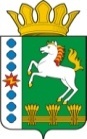 КОНТРОЛЬНО-СЧЕТНЫЙ ОРГАН ШАРЫПОВСКОГО РАЙОНАКрасноярского краяЗаключениена проект Постановления администрации Шарыповского района «О внесении изменений в Постановление администрации Шарыповского района от 30.10.2013 № 844-п «Об утверждении муниципальной программы «Обеспечение доступным и комфортным жильем и коммунальными услугами жителей Шарыповского района»  19 ноября 2015 год 								№ 107Настоящее экспертное заключение подготовлено Контрольно – счетным органом Шарыповского района на основании ст. 157 Бюджетного  кодекса Российской Федерации, ст. 9 Федерального закона от 07.02.2011 № 6-ФЗ «Об общих принципах организации и деятельности контрольно – счетных органов субъектов Российской Федерации и муниципальных образований», ст. 15 Решения Шарыповского районного Совета депутатов от 20.09.2012 № 31/289р «О внесении изменений и дополнений в Решение Шарыповского районного Совета депутатов от 21.06.2012 № 28/272р «О создании Контрольно – счетного органа Шарыповского района» (в ред. от 20.03.2014 № 46/536р, от 25.09.2014 № 51/573р, от 26.02.2015 № 56/671р).Представленный на экспертизу проект Постановления администрации Шарыповского района «О внесении изменений в Постановление администрации Шарыповского района от 30.10.2013 № 844-п «Об утверждении муниципальной программы «Обеспечение доступным и комфортным жильем и коммунальными услугами жителей Шарыповского района» направлен в Контрольно – счетный орган Шарыповского района 19 ноября 2015 года, разработчиком данного проекта Постановления является муниципальное казенное учреждение «Управление службы заказчика» администрации Шарыповского района. Основанием для разработки муниципальной программы являются:- статья 179 Бюджетного кодекса Российской Федерации;- постановление администрации Шарыповского района от 30.07.2013 № 540-п «Об утверждении Порядка принятия решений о разработке  муниципальных программ Шарыповского района, их формировании и реализации» (в ред. от 29.06.2015 № 407-п);- распоряжение администрации Шарыповского района от 02.08.2013  № 258-р «Об утверждении перечня муниципальных программ Шарыповского района» (в ред. от 29.07.2014 № 293а-р).Ответственный исполнитель муниципальной программы администрация Шарыповского района.Соисполнители муниципальной программы:- муниципальное казенное учреждение «Управление спорта, туризм и молодежной политики Шарыповского района»;- финансовое – экономическое управление администрации Шарыповского района;- Управление социальной защиты населения администрации Шарыповского района;- муниципальное казенное учреждение «Управление культуры Шарыповского района»;- муниципальное казенное учреждение «Управление образования Шарыповского района»;- Управление социальной защиты населения администрации Шарыповского района;- Контрольно – счетный орган Шарыповского района;- Шарыповский районный Совет депутатов.Мероприятие проведено 19 ноября  2015 года.В ходе подготовки заключения Контрольно – счетным органом Шарыповского района были проанализированы следующие материалы:- проект Постановления администрации Шарыповского района «О внесении изменений в Постановление администрации Шарыповского района от 30.10.2013 № 844-п «Об утверждении муниципальной программы «Обеспечение доступным и комфортным жильем и коммунальными услугами жителей Шарыповского района»;-  паспорт муниципальной программы «Обеспечение доступным и комфортным жильем и коммунальными услугами жителей Шарыповского района».Подпрограммы муниципальной программы:Обеспечение документами территориального планирования и планировки территорий муниципальных образований Шарыповского района.Обеспечение доступным жильем молодых семей и молодых специалистов в сельской местности.Обеспечение жильем молодых семей.Организация утилизации и переработки бытовых отходов на территории Шарыповского района.Мероприятия муниципальной программы:Руководство и управление в сфере установленных функций и полномочий, осуществляемых казенными учреждениями;Выполнение отдельных государственных полномочий по организации проведения мероприятий  по отлову, учету, содержанию и иному обращению с безнадзорными домашними животными;Межбюджетные трансферты для перечисления бюджетам поселений;Реализация временных мер поддержки населения в целях обеспечения доступности коммунальных услуг;Реализация мероприятий в области энергосбережения и повышения энергетической эффективности.Цель муниципальной программы – повышение доступности жилья, качества и надежности предоставления жилищно – коммунальных услуг населению.Задачи муниципальной программы:Создание условий для устойчивого развития территорий муниципальных образований, развития инженерной, транспортной и социальной инфраструктур, сохранения окружающей среды и объектов культурного наследия.Улучшение жилищных условий молодых семей и молодых специалистов, работающих в организациях агропромышленного комплекса или социальной сферы в сельской местности.Государственная поддержка в решении жилищной проблемы молодых семей, признанных в установленном порядке, нуждающимися в улучшении жилищных условий.Предотвращение вредного воздействия бытовых и промышленных отходов на здоровье человека и окружающую природную среду.Обеспечение населения района качественными жилищно – коммунальными услугами, а также формирование эффективной системы управления энергосбережением и повышением энергетической эффективности. Приоритеты и цели государственной политики в жилищной и жилищно – коммунальной сферах определены в соответствии с Указом Президента Российской Федерации от 07.05.2012 № 600 «О мерах по обеспечению граждан Российской Федерации доступным и комфортным жильем и повышению качества жилищно – коммунальных услуг», а также Концепцией долгосрочного социально – экономического развития Российской Федерации на период до 2020 года, утвержденной распоряжением Правительства Российской Федерации от 17.11.2008 № 1662-р.Стратегическая цель государственной политики в жилищной и жилищно – коммунальной сферах на период 2020 года – создание комфортной среды обитания и жизнедеятельности для человека, которая позволяет не только удовлетворять жилищные потребности, но и обеспечивает высокое качество жизни в целом.Реализация муниципальной программы должна привести к созданию комфортной среды обитания и жизнедеятельности для человека.В результате реализации муниципальной программы с 2014 года по 2018 год планируется достигнуть следующих показателей:Анализ реализации муниципальной программы по показателям- общая площадь введенных в эксплуатацию жилых домов за счет всех источников финансирования увеличится на 19 253 м2 и составит 23 471 м2;- общая площадь жилищного фонда всех форм собственности приходящаяся на 1 человека населения увеличится на 0,94 м2 и составит 26,51 м2;- доля граждан, улучшивших жилищные условия за счет государственной поддержки, к общему количеству граждан, состоящих на учете нуждающихся в улучшении жилищных условий уменьшится на 3,81% и составит 10,90%;- уровень износа коммунальной инфраструктуры уменьшится на 23,4% и составит 33,4%;- доля убыточных организаций жилищно – коммунального хозяйства составит 35%;- доля муниципальных учреждений и организаций (юридических лиц) прошедших обязательное энергетическое обследование составит 100,00%. Планируемое финансирование программы составляет в сумме 110 871 109,08 руб., в том числе:Анализ реализации муниципальной программы с 2014 года по 2018 год											(руб.)В результате реализации муниципальной программы с 2014 года по 2018 год финансирование увеличилось на сумму 110 871 109,08 руб., в том числе:- за счет средств федерального бюджета в сумме 12 599 279,71 руб. (100,00%);- за счет средств краевого бюджета в сумме 81 200 700,95 руб.;- за счет средств районного бюджета в сумме 13 300 088,52 руб. (31,25%);- за счет средств бюджета поселения в сумме 1 947 600,00 руб. (100,00%);- за счет средств внебюджетных источников в сумме 1 823 439,90 руб. (100,00%).На реализацию подпрограммы 1 «Обеспечение документами территориального планирования и планировки территорий муниципальных образований Шарыповского района» предусмотрено финансирование подпрограммных мероприятий на общую сумму 2 977 380,00 руб., в том числе:Анализ реализации подпрограммы «Обеспечение документами территориального планирования и планировки территорий муниципальных образований Шарыповского района»									(руб.)За период реализации подпрограммы 1 с 2014 года по 2018 год  подпрограмма увеличивается 100%.В результате реализации мероприятий подпрограммы 1 произойдет увеличение:- доли сельских поселений Шарыповского района обеспеченных документами территориального планирования до 100%;- доли населенных пунктов Шарыповского района обеспеченных проектами планировок и межевания территорий населенных пунктов района до 20%;- позволит обеспечить документацией о планировке и межеванию 6-ти земельных участков для жилищного строительства, в том числе для многодетных семей.Объем средств, необходимых для реализации подпрограммы, определен на основании произведенных производственных сметно – финансовых расчетов в разрезе каждого мероприятия подпрограммы.Расчет стоимости инженерно – геодезических изысканий выполнен на основании СБЦУ-2004г. Расчет стоимости инженерно – геологических изысканий выполнен по справочнику базовых цен на инженерно – геологические и инженерно – экологические изыскания для строительства СГЭ-99. Расчет стоимости проектов ген планов, планировки и межевания территории выполнен по приложению № 1 к Приказу Министерства регионального развития РФ от 28.05.2010 № 260 «Об утверждении базовых цен на проектные работы в строительстве».  На реализацию подпрограммы 2 «Обеспечение доступным жильем молодых семей и молодых специалистов в сельской местности» планируется финансирование подпрограммных мероприятий на общую сумму 51 015 834,50 руб.Целью подпрограммы 2 является улучшение жилищных условий молодых семей и молодых специалистов, проживающих в сельской местности, работающих в организациях агропромышленного комплекса или социальной сфере в сельской местности.Объем средств, необходимых на реализацию подпрограммы, определен в соответствии с расчетом размера субсидии или социальной выплаты, который производится исходя из нормы общей площади жилого помещения, установленной для семей разной численности, количества членов молодой семьи и норматива стоимости 1 м2 общей площади жилья по району. Норматив стоимости 1 м2 общей площади по району для расчета размера субсидии или социальной выплаты утверждается Правительством Красноярского края.Анализ реализации подпрограммы 2 «Обеспечение доступным жильем молодых семей и молодых специалистов в сельской местности» 										(руб.)В период реализации подпрограммы 2 с 2014 года по 2018 год происходит увеличение бюджетных ассигнований в сумме 49 949 834,50 руб., в том числе:- за счет средств федерального бюджета в сумме 5 701 274,71 руб. (100,00%);- за счет средств краевого бюджета в сумме 13 121 715,89 руб. (100,00%);- за счет средств районного бюджета в сумме 2 995 444,00 руб. (90,66%);- за счет средств внебюджетных источников в сумме 772 074,90 руб. (100,00%).Анализ реализации  показателей подпрограммы 2 с 2014 года по 2018 годВ результате реализации мероприятий подпрограммы 2:- улучшат жилищные условия 59 молодых семьям и молодым специалистам в сельской местности;- молодым семьям и молодым специалистам, проживающим в сельской  местности, будет построено (приобретено) 3 604,50 м2 общей площади жилья;- создадутся условия для преодоления кадрового дефицита в агропромышленном комплексе и социальной сфере района, снижения миграционной убыли молодежи из сельской местности;- создадутся условия для привлечения на строительство жилья в сельской местности инвестиций, средств работодателей и собственных средств граждан, кредитных ресурсов;- закончится ранее начатое, но незавершенное строительство жилых объектов;- создадутся условия для развития инженерной инфраструктуры.На реализацию подпрограммы 3 «Обеспечение жильем молодых семей» планируется финансирование подпрограммных мероприятий на общую сумму 2 996 774,00 руб.Анализ реализации подпрограммы 	«Обеспечение жильем молодых семей» с 2014 года по 2018 год(руб.)В ходе реализации подпрограммы 3 увеличение бюджетных ассигнований составит в сумме 1 600 774,00 руб. (114,67%), в том числе:- за счет средств федерального бюджета в сумме 345 627,00 руб. (100,00%);- за счет средств краевого бюджета в сумме 978 147,00 руб. (100,00%);- за счет средств районного бюджета в сумме 277 000,00 руб. (19,84%).Объем средств, необходимых на реализацию подпрограммы, определен в соответствии с расчетом размера социальной выплаты, который производится исходя из нормы общей площади жилого помещения, установленной для семей разной численности, количества членов молодой семьи и норматива стоимости 1 м2 общей площади жилья по району. Норматив стоимости   1 м2 общей площади жилья по району для расчета  размера социальной выплаты  устанавливается администрацией района, который не превышает  среднюю рыночную стоимость 1 м2 общей площади жилья по Красноярскому краю, определяемую Министерством  регионального развития РФ.Анализ реализации подпрограммы 3 с 2014 по 2018 годыРеализация мероприятий подпрограммы 3 позволит:- улучшить жилищные условия 15 молодым семьям;- молодым семьям, проживающим в сельской местности, построить (приобрести) 894 м2 общей площади жилья;- создать условия для снижения миграционной убыли молодежи из сельской местности;- создать условия для привлечения на приобретение (строительство) жилья в сельской местности собственных средств граждан, кредитных ресурсов.На реализацию подпрограммы 4 «Реализация временных мер поддержки населения в целях обеспечения доступности коммунальных услуг» планируется финансирование подпрограммных мероприятий за счет средств районного бюджета на общую сумму 5 304 000,00 руб., в том числе:											(руб.)В результате реализации мероприятий подпрограммы будет получен экологический и социально – экономический эффект.Экологический эффект реализации мероприятий подпрограммы 4 заключается в снижении объемов несанкционированного размещения отходов на конец рассматриваемого периода не менее чем на 200 тонн в год.Социально – экономическая эффективность  реализации мероприятий подпрограммы заключается в:- снижение  количества судебных решений и предписаний надзорных органов по свалкам и загрязнению территорий бытовыми отходами;- повышение культурного уровня населения в сфере обращения с отходами;- улучшение качества жизни населения района за счет создания объектов инфраструктуры по сбору, транспортировке, использованию и размещению ТБО, что позволит более чем 10 000 человек на территории района получить современную услугу в области обращения с отходами;- росте инвестиционной привлекательности территории, развитии туристического и рекреационного потенциала.На реализацию отдельного мероприятия 1 «Руководство и управление в сфере установленных функций и полномочий, осуществляемых казенными учреждениями» предусмотрено финансирование за счет средств районного бюджета в сумме 20 859 944,52 руб.:										(руб.)В рамках мероприятия предусматривается финансовое обеспечение основных направлений деятельности муниципального казенного учреждения «Управление службы заказчика» Шарыповского района в области:- электро – газо снабжении поселений в границах района;- строительства, ремонта и реконструкции муниципальных объектов коммунального комплекса и учреждений района;- создания на территории муниципального района межпоселенческих мест захоронения, организация ритуальных услуг;- утилизации и переработки бытовых и промышленных отходов.На реализацию отдельного мероприятия 2 «Выполнение отдельных государственных полномочий по организации проведения мероприятий  по отлову, учету, содержанию и иному обращению с безнадзорными домашними животными» предусмотрено финансирование за счет средств краевого  бюджета в сумме 3 014 600,00 руб., в том числе:										(руб.)Полномочия по регулированию численности безнадзорных животных переданы на муниципальный уровень в соответствии с Законом Красноярского края от 13.06.2013 № 4-1402 «О наделении органов местного самоуправления муниципальных районов и городских округов края отдельными государственными полномочиями  по организации проведения мероприятий по отлову, учету, содержанию и иному обращению с безнадзорными животными».Отлов, учет, содержание и уничтожение безнадзорных домашних животных осуществляется юридическими лицами, индивидуальными предпринимателями, имеющими необходимое оборудование (пневматическое оружие), транспорт для перевозки животных, пункты временного содержания безнадзорных домашних животных, специально подготовленных, прошедших иммунизацию против бешенства работников, на основании муниципальных контрактов (гражданско – правовых договоров), заключенных с администрацией Шарыповского района в соответствии с законодательством   Российской Федерации о размещении заказов на поставки товаров, выполнение работ, оказание услуг для государственных и муниципальных нужд.На реализацию отдельного мероприятия 3 «Межбюджетные трансферты для перечисления бюджетам поселений за счет средств краевого бюджета»  предусмотрено финансирование в сумме 32 995 457,63 рублей.											(руб.)На реализацию отдельного мероприятия 4 «Реализация временных мер поддержки населения в целях обеспечения доступности коммунальных услуг за счет средств краевого бюджета» планируется финансирование за счет  средств краевого бюджета в сумме 16 597 300,00 руб., в том числе:										(руб.)Реализация осуществляется в соответствии с Законом Красноярского края от 20.12.2012 № 3-959 «О наделении органов местного самоуправления городских округов и муниципальных районов края отдельными государственными полномочиями Красноярского края по реализации временных мер поддержки населения в целях обеспечения доступности коммунальных услуг» и «Постановлением администрации Шарыповского района от 26.02.2013 № 132-п  «Об утверждении Порядка предоставления компенсации части расходов граждан на оплату коммунальных услуг на территории Шарыповского района Красноярского края».На реализацию отдельного мероприятия 5 «Реализация мероприятий в области энергосбережения и повышения энергетической эффективности» планируется финансирование в 2014 году в сумме 506 518,43 руб., в том числе:											(руб.)Федеральным законом от 23.11.2009 № 261-ФЗ «Об энергосбережении и о повышении энергетической эффективности и о внесении изменений в отдельные законодательные акты Российской Федерации» поставлены задачи, направленные на эффективное и рациональное использование  энергетических ресурсов, что достигается проведением комплекса мероприятий по энергосбережению и повышению энергетической эффективности.Мероприятие по обязательному энергетическому обследованию органов местного самоуправления наделенных правами юридических лиц и муниципальных учреждений направлено на получение объективных  данных об объеме использования энергоресурсов.  По результату энергетического обследования выдается энергетический паспорт, в котором определяется потенциал учреждения по энергосбережению и энергетической эффективности, устанавливаются мероприятия, способствующие повышению экономии энергоресурсов.  При проверке правильности планирования и составления проекта Постановления  нарушений не установлено.На основании выше изложенного Контрольно – счетный орган Шарыповского района предлагает администрации Шарыповского района  принять проект Постановления администрации Шарыповского района «О внесении изменений в Постановление администрации Шарыповского района от 30.10.2013 № 844-п «Об утверждении муниципальной программы «Обеспечение доступным и комфортным жильем и коммунальными услугами жителей  Шарыповского района».Председатель Контрольно – счетного органа							Г.В. СавчукАудитор 	Контрольно – счетного органа							И.В. Шмидтед.измпостановление от 30.10.2013 № 844-ппостановление от 29.10.2014 № 849-ппредлагаемая редакциярост общая площадь введенных в эксплуатацию жилых домов за счет всех источников финансирования составит М24 2187 36123 47119 253общая площадь жилищного фонда всех форм собственности приходящаяся на 1 человека населения составит М225,5725,5526,510,94доля граждан, улучшивших жилищные условия за счет государственной поддержки, к общему количеству граждан, состоящих на учете нуждающихся в улучшении жилищных условий, составит %14,7112,410,9-3,81уровень износа коммунальной инфраструктуры составит %56,855,633,4-23,4доля убыточных организаций жилищно – коммунального хозяйства составит %3535350доля муниципальных учреждений и организаций (юридических лиц) прошедших обязательное энергетическое обследование составит %0100100100первоначальная редакция Постановления от 30.10.2013 № 844-ппервоначальная редакция Постановления от 30.10.2013 № 844-ппервоначальная редакция Постановления от 30.10.2013 № 844-ппервоначальная редакция Постановления от 30.10.2013 № 844-ппервоначальная редакция Постановления от 30.10.2013 № 844-ппервоначальная редакция Постановления от 30.10.2013 № 844-пфедерального бюджетакраевой бюджетрайонный бюджетбюджет поселенийвнебюджетные источникиитого2014 год0,001 908 300,005 885 500,000,000,007 793 800,002015 год0,002 007 000,006 730 600,000,000,008 737 600,002016 год0,002 134 700,006 730 600,000,000,008 865 300,00итого0,006 050 000,0019 346 700,000,000,0025 396 700,00предыдущая редакция Постановления от 29.10.2014 № 849-ппредыдущая редакция Постановления от 29.10.2014 № 849-ппредыдущая редакция Постановления от 29.10.2014 № 849-ппредыдущая редакция Постановления от 29.10.2014 № 849-ппредыдущая редакция Постановления от 29.10.2014 № 849-ппредыдущая редакция Постановления от 29.10.2014 № 849-пфедерального бюджетакраевой бюджетрайонный бюджетбюджет поселенийвнебюджетные источникиитого2014 год6 796 350,0027 346 485,796 560 719,521 110 200,001 051 365,0042 865 120,312015 год0,002 795 400,006 731 000,00707 400,000,0010 233 800,002016 год0,002 795 400,007 051 000,00396 200,000,0010 242 600,002017 год0,002 795 400,007 051 000,00396 200,000,0010 242 600,00итого6 796 350,0035 732 685,7927 393 719,522 610 000,001 051 365,0073 584 120,31предлагаемая редакцияпредлагаемая редакцияпредлагаемая редакцияпредлагаемая редакцияпредлагаемая редакцияпредлагаемая редакцияфедерального бюджетакраевой бюджетрайонный бюджетбюджет поселенийвнебюджетные источникиитого2014 год6 796 350,0027 346 485,796 560 719,521 110 200,001 051 365,0042 865 120,312015 год5 802 929,7144 996 015,166 931 369,00837 400,00772074,9059 339 788,772016 год0,004 969 400,006 384 900,000,000,0011 354 300,002017 год0,004 969 400,006 384 900,000,000,0011 354 300,002018 год0,004 969 400,006 384 900,000,000,0011 354 300,00итого12 599 279,7187 250 700,9532 646 788,521 947 600,001 823 439,90136 267 809,08рост12 599 279,7181 200 700,9513 300 088,521 947 600,001 823 439,90110 871 109,08%100,001342,1668,75100,00100,00436,56Первоначальная редакция постановления от 30.10.2013 № 844-пПервоначальная редакция постановления от 30.10.2013 № 844-пПервоначальная редакция постановления от 30.10.2013 № 844-пкраевой бюджетбюджет поселенийитого2014 год0,000,000,002015 год0,000,000,002016 год0,000,000,00итого0,000,000,00Корректировка постановления от 29.10.2014 № 849-пКорректировка постановления от 29.10.2014 № 849-пКорректировка постановления от 29.10.2014 № 849-пкраевой бюджетбюджет поселенийитого2014 год1 029 780,001 110 200,002 139 980,002015 год0,00707 400,00707 400,002016 год0,00396 200,00396 200,002017 год0,00396 200,00396 200,00итого1 029 780,002 610 000,003 639 780,00предлагаемая редакцияпредлагаемая редакцияпредлагаемая редакциякраевой бюджетбюджет поселенийитого2014 год1 029 780,001 110 200,002 139 980,002015 год0,00837 400,00837 400,002016 год0,000,000,002017 год0,000,000,002018 год0,000,000,00итого1 029 780,001 947 600,002 977 380,00рост1 029 780,001 947 600,002 977 380,00 %100100100Первоначальная редакция постановления от 30.10.2013 № 844-пПервоначальная редакция постановления от 30.10.2013 № 844-пПервоначальная редакция постановления от 30.10.2013 № 844-пПервоначальная редакция постановления от 30.10.2013 № 844-пПервоначальная редакция постановления от 30.10.2013 № 844-прайонный бюджеткраевой бюджетвнебюджетные источникифедерального бюджетаитого2014 год1 066 000,000,000,000,001 066 000,002015 год1 119 000,000,000,000,001 119 000,002016 год1 119 000,000,000,000,001 119 000,00итого3 304 000,000,000,000,003 304 000,00Корректировка постановления от 29.10.2014 № 849-пКорректировка постановления от 29.10.2014 № 849-пКорректировка постановления от 29.10.2014 № 849-пКорректировка постановления от 29.10.2014 № 849-пКорректировка постановления от 29.10.2014 № 849-прайонный бюджеткраевой бюджетвнебюджетные источникифедерального бюджетаитого2014 год1 623 075,0017 517 582,001 051 365,006 552 378,0026 744 400,002015 год1 119 000,000,000,000,001 119 000,002016 год1 119 000,000,000,000,001 119 000,002017 год1 119 000,000,000,000,001 119 000,00итого4 980 075,0017 517 582,001 051 365,006 552 378,0030 101 400,00Предлагаемая редакцияПредлагаемая редакцияПредлагаемая редакцияПредлагаемая редакцияПредлагаемая редакциярайонный бюджеткраевой бюджетвнебюджетные источникифедерального бюджетаитого2014 год1 623 075,0017 517 582,001 051 365,006 552 378,0026 744 400,002015 год1 319 369,0013 121 715,89772 074,905 701 274,7120 914 434,502016 год1 119 000,000,000,000,001 119 000,002017 год1 119 000,000,000,000,001 119 000,002018 год1 119 000,000,000,000,001 119 000,00итого6 299 444,0030 639 297,891 823 439,9012 253 652,7151 015 834,50рост2 995 444,0030 639 297,891 823 439,9012 253 652,7147 711 834,50%190,66100,00100,00100,001 544,06ед. измпостановление от 30.10.2013 № 844-ппостановление от 29.10.2014 № 849-ппредлагаемая редакцияростулучшить жилищные условия  молодым семьям и молодым специалистам в сельской местностикол-во семей33475926молодым семьям и   молодым специалистам, проживающим в сельской  местности, построить (приобрести) общей площади жильяМ22 0852 9133 604,501519,5первоначальная редакция Постановления от 30.10.2013 № 844-ппервоначальная редакция Постановления от 30.10.2013 № 844-ппервоначальная редакция Постановления от 30.10.2013 № 844-ппервоначальная редакция Постановления от 30.10.2013 № 844-прайонный бюджеткраевой бюджетфедерального бюджетаитого2014 год450 000,000,000,00450 000,002015 год473 000,000,000,00473 000,002016 год473 000,000,000,00473 000,00итого1 396 000,000,000,001 396 000,00предыдущая редакция Постановления от 29.10.2014 № 849-ппредыдущая редакция Постановления от 29.10.2014 № 849-ппредыдущая редакция Постановления от 29.10.2014 № 849-ппредыдущая редакция Постановления от 29.10.2014 № 849-прайонный бюджеткраевой бюджетфедерального бюджетаитого2014 год450 000,00707 100,00244 000,001 401 100,002015 год473 000,000,000,00473 000,002016 год473 000,000,000,00473 000,002017 год473 000,000,000,00473 000,00итого1 869 000,00707 100,00244 000,002 820 100,00предлагаемая редакцияпредлагаемая редакцияпредлагаемая редакцияпредлагаемая редакциярайонный бюджеткраевой бюджетфедерального бюджетаитого2014 год450 000,00707 067,00243 972,001 401 039,002015 год473 000,00271 080,00101 655,00845 735,002016 год250 000,000,000,00250 000,002017 год250 000,000,000,00250 000,002018 год250 000,000,000,00250 000,00итого1 673 000,00978 147,00345 627,002 996 774,00рост277 000,00978 147,00345 627,001 600 774,00%119,84100,00100,00214,67ед. измпостановление от 30.10.2013 № 844-ппостановление от 29.10.2014 № 849-ппредлагаемая редакцияростулучшить жилищные условия молодым семьямкол-во семей1215153молодым семьям, проживающим в сельской местности, построить (приобрести)  общей площади жильяМ2648864894246первоначальная редакция Постановления от 30.10.2013 № 844-ппредыдущая редакция Постановления от 29.10.2014 № 849-ппредлагаемая редакциярост2014 год967 000,00967 000,00967 000,000,002015 год1 605 500,001 237 000,002 837 000,001 231 500,002016 год1 605 500,001 557 000,00500 000,00-1 105 500,002017 год0,001 557 000,00500 000,00500 000,002018 год0,000,00500 000,00500 000,00итого4 178 000,005 318 000,005 304 000,001 126 000,00первоначальная редакция Постановления от 30.10.2013 № 844-ппредыдущая редакция Постановления от 29.10.2014 № 849-ппредлагаемая редакциярост2014 год3 402 500,003 410 244,523 410 244,527 744,522015 год3 533 100,003 902 000,003 902 000,00368 900,002016 год3 533 100,003 902 000,004 515 900,00982 800,002017 год0,003 902 000,004 515 900,004 515 900,002018 год0,000,004 515 900,004 515 900,00итого10 468 700,0015 116 244,5220 859 944,5210 391 244,52первоначальная редакция Постановления от 30.10.2013 № 844-ппредыдущая редакция Постановления от 29.10.2014 № 849-ппредлагаемая редакциярост2014 год601 000,00601 000,00601 000,000,002015 год601 000,00601 000,00601 000,000,002016 год601 000,00601 000,00604 200,003 200,002017 год0,00601 000,00604 200,00604 200,002018 год0,000,00604 200,00604 200,00итого1 803 000,002 404 000,003 014 600,001 211 600,00первоначальная редакция Постановления от 30.10.2013 № 844-ппредыдущая редакция Постановления от 29.10.2014 № 849-ппредлагаемая редакциярост% роста2014 год0,005 787 638,365 787 638,365 787 638,36100,002015 год0,000,0027 207 819,2727 207 819,27100,002016 год0,000,000,000,000,002017 год0,000,000,000,000,002018 год0,000,000,000,000,00итого0,005 787 638,3632 995 457,6332 995 457,63100,00первоначальная редакция Постановления от 30.10.2013 № 844-ппредыдущая редакция Постановления от 29.10.2014 № 849-ппредлагаемая редакциярост2014 год1 307 300,001 307 300,001 307 300,000,002015 год1 406 000,002 194 400,002 194 400,00788 400,002016 год1 533 700,002 194 400,004 365 200,002 831 500,002017 год0,002 194 400,004 365 200,004 365 200,002018 год0,000,004 365 200,004 365 200,00итого4 247 000,007 890 500,0016 597 300,0012 350 300,00первоначальная редакция Постановления от 30.10.2013 № 844-ппредыдущая редакция Постановления от 29.10.2014 № 849-ппредлагаемая редакциярост% роста2014 год0,00506 518,43506 518,43506 518,43100,002015 год0,000,000,000,000,002016 год0,000,000,000,000,002017 год0,000,000,000,000,002018 год0,000,000,000,000,00итого0,00506 518,43506 518,43506 518,43100,00